МИНИСТЕРСТВО НА ЗДРАВЕОПАЗВАНЕТО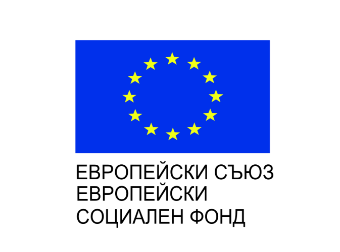 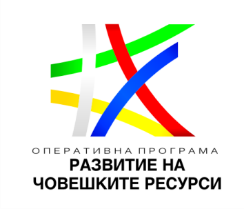 Приложение № 1ДЕКЛАРАЦИЯДолуподписаният/ата .…………………………………………………………………………(имена по документ за самоличност на специализанта)ЕГН/ЛНЧ:	                                                 ,  гражданство ................................................. Постоянен адрес: ………..............................................................................………………......, декларирам следното:1. Наясно съм, че финансирането на таксите за теоретичното ми обучение и практическото ми обучение по модули и раздели, които не могат да се проведат в базата за обучение, по проект BG05M9OP001-1.015-0001 „Специализация в здравеопазването“ е допустимо само за времето, за което те не се заплащат от друг източник, включително от мен или от Министерството на здравеопазването.2. Таксите за теоретичното ми обучение не се заплащат/се заплащат от друг източник, 						(невярното се зачертава)включително от мен или от Министерството на здравеопазването, считано от датата, посочена в Договора за финансиране на обучение за придобиване на специалност по проект BG05M9OP001-1.015-0001 „Специализация в здравеопазването“. В случаите, когато не се заплащат от друг източник, таксите за теоретичното ми обучение могат да бъдат финансирани със средства по проекта. 3. Таксите за практическото ми обучение по модули и раздели, които не могат да се проведат в базата за обучение, не се заплащат и няма да се заплащат от друг източник, включително от мен или от Министерството на здравеопазването, считано от датата, посочена в Договора за финансиране на обучение за придобиване на специалност по проект BG05M9OP001-1.015-0001 „Специализация в здравеопазването“ до края на периода на финансирането на обучението ми по проекта, поради което могат да бъдат финансирани със средства по проекта. 4. Наясно съм, че съгласно действащото към момента законодателство по проекта не могат да се поемат уговорените такси за специализантите по Наредба № 1 от 2015г. за придобиване на специалност в системата на здравеопазването, които се обучават по реда на чл. 13 на наредбата и за обучението е уговорено заплащането на такса (т.е. попадат в обхвата на § 31 от Преходни и заключителни разпоредби към Наредбата за изменение и допълнение на Наредба № 1 от 2015 г., обн. ДВ, бр. 54 от 2020г.).5. Наясно съм, че при сключване на договор за финансиране по проекта, по силата на същия ще бъда задължен да уведомявам Министерството на здравеопазването за всяка промяна в декларираните с настоящата декларация обстоятелства в 7-дневен срок от настъпването им.6. Наясно съм, че за неверни данни се носи наказателна отговорност по чл. 313 от Наказателния кодекс. Дата: ……………….. г.						Декларатор: